St. Barbara’s Primary School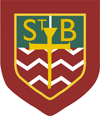 Early Level Grid (Primary 1)       The following grids have been designed to support children working from home. The grid includes tasks from all of the curricular areas with digital learning running through many tasks. Many tasks can be repeated with different contexts. Some tasks will take more that one session to complete.Some of the activities do require adult support and/or permission (e.g. Science investigation; online research). If you do not have some of the items selected to complete a task, please substitute the task with another. For example, if a task relates to sewing buttons on material and you do not have the necessary materials, select something similar: perhaps the child could glue some pieces of material they have cut onto another to create a brand new pattern. In addition to the grids, children should complete core activities as follows:Reading and Reading RecordsSumdog Maths (online)Reciting the days of the week and the months of the yearLog onto ‘Oxford Owl online.’ Enjoy hundreds of free eBooks for all age groups!Scholastic onlineExercise for at least ten minutes each daySkills for learning, life and work: Make a healthy snackBrush your teeth Vacuum a room in your houseHelp in the garden…perhaps you could water plants or plant some seedsPractise counting…count the number of doors in your house. Now add the number of rooms. How many altogether?Know the times for breakfast, lunch and dinnerPlay a board game with a family member – remembering to take turns and remember to congratulate the other player if he/she winsHome-Learning Grids and daily blog tasksPlease continue to follow us on GLOW and on Twitter where staff will provide updates and activities for specific classes in addition to the above/below. Thank you.LiteracyLiteracyNumeracyHWBOtherRead a book, an online book or listen to an audiobook. Write three things that happened in the story. Now draw your favourite character and write some words which describe him/her/it.Read a book, an online book or listen to an audiobook. Write three things that happened in the story. Now draw your favourite character and write some words which describe him/her/it.Count out loud from 0-30Count backwards.Start at 7 can you count on to 30?Start at 15 and count back to 0.Count in even numbers: 0,2,4,6,8Odd: 1,3,5,7,9Fitness Fun:Build an obstacle course, in your garden or indoors! Be as creative as you can!Get an adult to time you! Can you beat your record?Science: How to Grow a Rainbow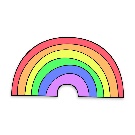 You will need:Kitchen rollFelt pensTwo small bowls of water Cut your kitchen roll into the shape of a rainbow Colour a rainbow with the felt pens about 2cm up on both sidesFill each small container with water Hold your kitchen paper with the ends slightly submerged in the water then watch your rainbow grow!Listening: Time for a StoryClick on the link below to enjoy the story.https://www.youtube.com/watch?v=SweSXYs6DZcCan you retell the story to someone in your family?Listening: Time for a StoryClick on the link below to enjoy the story.https://www.youtube.com/watch?v=SweSXYs6DZcCan you retell the story to someone in your family?Doubles!Practise your doubles using 1 dice. Roll the dice and whichever number it lands on double it and find the answer. 2 + 2 = 4 1 + 1 = 2EXTRA Challenge!Can you try doing this with 2 dice?FriendshipDraw a picture of one of your friends. Can you think of words to describe all things you love about your friend - e.g. kind, funny, helpful, caring?If you can you could post this to your friend or share a photograph of it with them if an adult allows.Science: How to Grow a RainbowYou will need:Kitchen rollFelt pensTwo small bowls of water Cut your kitchen roll into the shape of a rainbow Colour a rainbow with the felt pens about 2cm up on both sidesFill each small container with water Hold your kitchen paper with the ends slightly submerged in the water then watch your rainbow grow!Story-writing: Designing a BookChoose a character and a place from the list and write a short story.Now design a front cover for your book. Remember to write the title of your story and the name of the author!Story-writing: Designing a BookChoose a character and a place from the list and write a short story.Now design a front cover for your book. Remember to write the title of your story and the name of the author!Number bonds to 10 1 + 9 = 10       6 + 4 = 102 + 8 = 10       7 + 3 = 103 + 7 = 10          8 + 2 = 10 4 + 6 = 10          9 + 1 = 105 + 5 = 10          10 + 0 = 10Draw pictures to illustrate your number bonds e.g. 2 apples and 8 oranges Say your number bonds in a monster voice. Try saying them in another funny voice Take turns rolling a ball to someone at home and say your number bonds Jump on the spot as you practise your number bonds Sing your number bonds to the tune of your favourite song Say your number bonds as fast as lightning and then in slow motion Food preparationCan you look at the guide and make a healthy snack?Eatwell Guide - Food and nutrition | NHS informwww.nhsinform.scot › healthy-living › food-and-nutrition › eating-well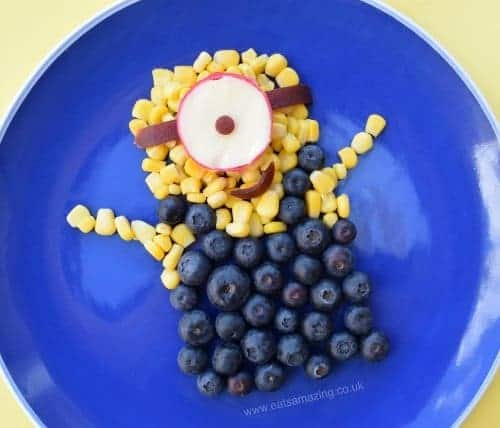 Technology: Build A Den!Build a den for two people to read their favourite books. Make it nice and cosy!You could use…BlanketsSheetsChairsTables TorchesClothes pegsBooks for weighing down materialsOnce you have finished, think…What is the best thing about your den?If you made it again what would you do differently?Take a photo and email it to your teacher!CharacterMonsterFairySam the CatMrs PlumBossy BootsThe FarmerBob the DogHealthy HildaWhereIn the parkOn a busUnder the seaOver the rainbowBeside the seaAbove the castleBelow the groundOutside the shopNumber bonds to 10 1 + 9 = 10       6 + 4 = 102 + 8 = 10       7 + 3 = 103 + 7 = 10          8 + 2 = 10 4 + 6 = 10          9 + 1 = 105 + 5 = 10          10 + 0 = 10Draw pictures to illustrate your number bonds e.g. 2 apples and 8 oranges Say your number bonds in a monster voice. Try saying them in another funny voice Take turns rolling a ball to someone at home and say your number bonds Jump on the spot as you practise your number bonds Sing your number bonds to the tune of your favourite song Say your number bonds as fast as lightning and then in slow motion Food preparationCan you look at the guide and make a healthy snack?Eatwell Guide - Food and nutrition | NHS informwww.nhsinform.scot › healthy-living › food-and-nutrition › eating-wellTechnology: Build A Den!Build a den for two people to read their favourite books. Make it nice and cosy!You could use…BlanketsSheetsChairsTables TorchesClothes pegsBooks for weighing down materialsOnce you have finished, think…What is the best thing about your den?If you made it again what would you do differently?Take a photo and email it to your teacher!LiteracyLiteracyNumeracyHWBOtherTraditional TalesGoldilocksIn school you were working on the story of Goldilocks. Think about Goldilocks now.Think of words to describe:What Goldilocks looks likeWhat type of person Goldilocks isDraw a big picture of Goldilocks and write your words all around the outside of it.Traditional TalesGoldilocksIn school you were working on the story of Goldilocks. Think about Goldilocks now.Think of words to describe:What Goldilocks looks likeWhat type of person Goldilocks isDraw a big picture of Goldilocks and write your words all around the outside of it.Count out 10 of your toys or teddies. Put them in a line and tell someone at home which one is first, second, third, fourth right the way to tenth. Which toy is the smallest and which one is the biggest? Order them from biggest to smallest Order them from smallest to biggestPlay a game of ‘Active Simon Says’ with someone at home. You could try:Simon says jump on one foot 10 timesSimon says do 20 ‘step-ups’ on the lowest stair Simon says do 5 star jumps Simon says run as fast as you can for 20 seconds Remember NOT to do it if Simon doesn’t say it!If the weather is nice try this outside in the garden!Expressive Arts: Art and DesignWatch the video and try some activities!https://www.youtube.com/watch?v=8kzakhNi3hM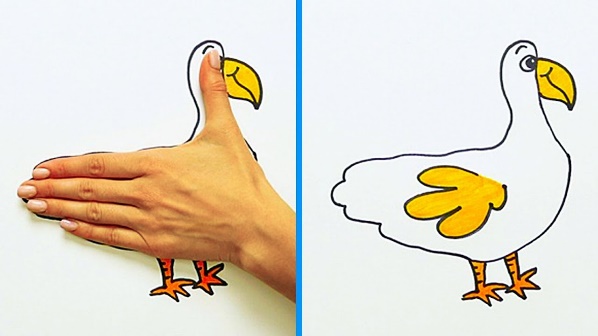 Common Word PracticeHow many common words can you remember?Read them every dayWrite them in your jotterMake a sentence with three every dayhave      just       towas       went     hisbe          but       youif            for        ongo          got       getcan        we        intodid         as          heam         me        myan           is          and           I             in          ita             at          theCommon Word PracticeHow many common words can you remember?Read them every dayWrite them in your jotterMake a sentence with three every dayhave      just       towas       went     hisbe          but       youif            for        ongo          got       getcan        we        intodid         as          heam         me        myan           is          and           I             in          ita             at          thePositional LanguageUse the same toys or teddies and ask someone at home to read you these instructions:Put the biggest toy on top of your bedPut the smallest toy behind your sofaPut the (choose any colour) toy in front of your fridge Put your favourite toy below your bedroom windowPut the second-biggest toy at the right side of your television Put the second-smallest toy at left side of your televisionFood PreparationUse these skills for when you help an adult to prepare a meal.Tick off the list when do each of these:PeelingSlicingMixingSpreadingDraw a picture for every skill you used and write the skill underneath.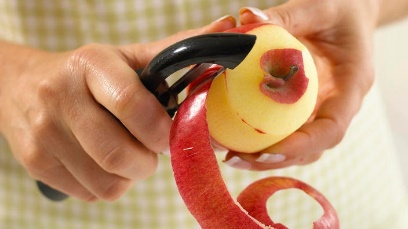 Spanish: Practise counting!Numbers - KS1 Spanish - BBC Bitesizewww.bbc.co.uk › bitesize › topicsBBC Bitesize has daily online lessons for all age groups.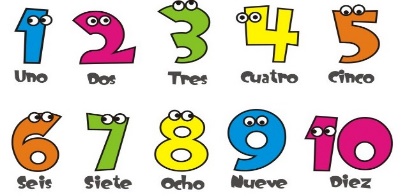 Common Word PracticeHow many common words can you remember?Read them every dayWrite them in your jotterMake a sentence with three every dayhave      just       towas       went     hisbe          but       youif            for        ongo          got       getcan        we        intodid         as          heam         me        myan           is          and           I             in          ita             at          theCommon Word PracticeHow many common words can you remember?Read them every dayWrite them in your jotterMake a sentence with three every dayhave      just       towas       went     hisbe          but       youif            for        ongo          got       getcan        we        intodid         as          heam         me        myan           is          and           I             in          ita             at          thePositional LanguageUse the same toys or teddies and ask someone at home to read you these instructions:Put the biggest toy on top of your bedPut the smallest toy behind your sofaPut the (choose any colour) toy in front of your fridge Put your favourite toy below your bedroom windowPut the second-biggest toy at the right side of your television Put the second-smallest toy at left side of your televisionFood PreparationUse these skills for when you help an adult to prepare a meal.Tick off the list when do each of these:PeelingSlicingMixingSpreadingDraw a picture for every skill you used and write the skill underneath.R.E.Ask someone at home to help you create a prayer for all the people in the world at this difficult time. In your prayer remember to: Thank God (maybe for something you are grateful for during this time) Praise Him (tell God how much you love Him)Ask Him (ask God to look after and protect your family, friends, nurses, doctors, the world ) Can you say this prayer at bedtime with someone at home? 